Новая идея Центрального паркаПроект Центра урбанистики и стратегического развития территорий опорного Тольяттинского государственного университета (ТГУ) стал победителем конкурса на разработку архитектурно-градостроительной концепции развития территории парка Центрального района г.о. Тольятти. Конкурс инициировал Фонд «Духовное наследие» имени С.Ф. Жилкина по поручению главы Тольятти Сергея Анташева. Благотворительную поддержку оказывает ПАО «КуйбышевАзот», которое берёт на себя финансирование разработки проектной документации. На конкурс было подано 6 проектов от авторов из разных городов страны: Тольятти, Самары, Казани и Санкт-Петербурга.– Наше внимание к состоянию Центрального парка продиктовано желанием помочь сделать наш город более удобным и комфортным. КуйбышевАзот всегда считает благоустройство родного Тольятти одним из основных направлений социальной политики предприятия и много делает для этого, – сообщил генеральный директор ПАО «КуйбышевАзот» Александр Герасименко. Итоги конкурса подвели на заседании экспертного жюри во главе с главным архитектором Тольятти Аркадием Шишкиным 7 декабря 2020 года. Победителем признан проект, который разработали специалисты Центра урбанистики и стратегического развития территорий Тольяттинского госуниверситета. Формирование комплексно развитой городской среды г. о. Тольятти –  основное направление деятельности Центра урбанистики и стратегического развития территорий ТГУ, которая интегрирована в систему городских программ и мероприятий. Центр появился как один из стратегических проектов Программы развития опорного ТГУ, а его главная задача – разработка значимых проектов в интересах города и всей Самарской области. Один из таких проектов – архитектурная концепция и генеральный план развития территории Центрального парка.  Центральный парк Тольятти расположен в границах улиц Мира, Карла Маркса, Гагарина и Победы и является главным озеленённым общественным пространством для жителей всего района. Будучи практически главным центром административной и культурной жизни Тольятти, он важен и для тольяттинцев, и для гостей города.  Решение о создании городского сада было подписано в 1951 году, и в своём проекте команда ТГУ, прежде всего, ставила задачу сохранить Центральный парк как исторический объект. Планировочное решение основано на концепции устойчивых ландшафтов, учитывает историческую трёхлучевую структуру и стремится к максимальному сохранению существующего озеленения территории парка. Большое внимание уделено организации открытости и взаимопроникновения парка и города, раскрытию видовых точек, способствующих привлечению в парк новых посетителей.– Мы хотели создать пространство парка так, чтобы сохранить в нём все то хорошее, что уже есть, и постараться решить проблемы, – рассказала директор Центра урбанистики и стратегического развития территорий ТГУ Мария Степанова. – Мы изначально не планировали кардинально менять структуру парка, создавать его новую геометрию. Представляя различных пользователей парка и пытаясь понять, что они делают на территории, мы пришли к выводу, что нужно максимально сохранить пешеходную сеть. По проекту весь парк разделится на разные по назначению участки: появятся зона аттракционов, зоны питания и тихого отдыха, культурная, образовательная, спортивная, памятная зоны.  В продолжение развития концепции поколений парк в перспективе может наполниться различными арт-объектами.  – Концепцию развития парка от Центра урбанистики и стратегического развития территорий Тольяттинского госуниверситета члены жюри признали наиболее глубоко и всесторонне проработанной. Она отличается многослойностью представленной информации и перспективна с точки зрения реализации. Именно этот проект может лечь в основу рабочего проектирования, – отметил председатель экспертной комиссии, руководитель управления архитектуры и градостроительства департамента градостроительной деятельности администрации г.о. Тольятти, почётный архитектор России Аркадий Шишкин.  Аркадий Шишкин добавил, что при формировании технического задания для разработки проектной документации будут учтены самые лучшие решения всех участников конкурса. Авторы проектов, занявшие 1, 2 и 3 место получат денежные вознаграждения в размере 300 000, 100 000 и 50 000 рублей соответственно.Проекты размещены на сайте https://clck.ru/SNqz5 Проект ТГУ здесь: https://clck.ru/SNr2A 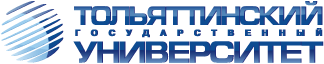 ТольяттиБелорусская, 148 8482 54-64-148 8482 53-93-92press.tgu@yandex.ru